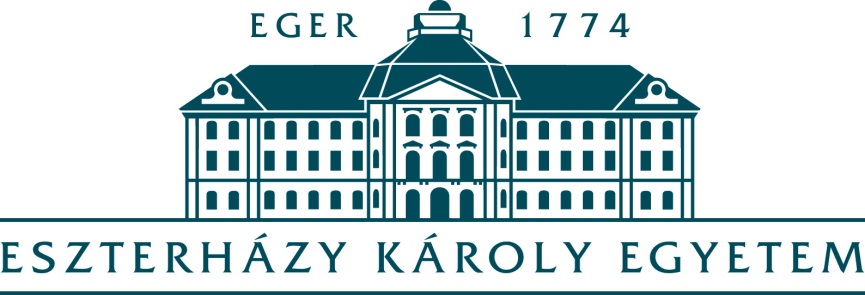 Általános rendelkezések1. §A hallgatók tanulmányi és vizsgaügyeiben a Tanulmányi és Kreditbizottság (a továbbiakban TKB) jár el.A Tanulmányi és Kreditbizottság az EKE BTK működését elősegítő állandó bizottság, ügyrendjét és munkaprogramját az intézmény Szervezeti és Működési Szabályzatának és a Hallgatói Követelményrendszer figyelembevételével a bizottság maga határozza meg. Az ügyrendet a Kari Tanács hagyja jóvá.A bizottságok elnökének és tagjainak megválasztását a dékán kezdeményezi. A dékán javaslatát a Kari Tanács megtárgyalja, és szavazással dönt a személyekről. A Kari Tanács határozata alapján a bizottság elnökét, titkárát és tagjait a dékán bízza meg. A megbízás visszavonásig szól.A bizottságban biztosítani kell a hallgatók részvételét, azzal a megkötéssel, hogy a tanulmányi ügyek intézésére létrehozott állandó bizottságban a hallgatók által delegált tagok száma nem lehet kevesebb, mint a bizottság tagjainak huszonöt százaléka. A Tanulmányi és Kreditbizottság hatásköre2. §A Tanulmányi és Kreditbizottság hatáskörébe tartozik a szakindítási dokumentáció áttekintése, véleményezése, módosítási javaslatok megfogalmazása. Az előterjesztést a TKB titkára végzi.A Tanulmányi és Kreditbizottság döntési jogkörrel jár el az alábbi hallgatói kérelmekben: intézményváltoztatás, szakváltoztatás, tagozatváltoztatás, képzésváltoztatás, kedvezményes tanulmányi rend, a hallgatói jogviszony szüneteltetése két egybefüggő félévnél hosszabb időtartamra, illetve az első félév teljesítése előtt, vizsgaidőszak meghosszabbítása külföldi tanulmányok esetén.A TKB köteles kikérni a szakfelelős véleményét olyan ügyekben, amelyek a szakfelelős szakértelmét igénylik, vagy ha döntésükkel a szakfelelősre feladatot hárítanak.Hiányos kérelmek esetén a bizottság titkára egy alkalommal hiánypótlásra szólítja föl a kérelmezőt. Hiánypótlásra a kérelem benyújtását követőn 10 napon belül van lehetőségA hiánytalanul érkezett kérelmeket minden esetben haladéktalanul véleményezésre kell továbbítani a szak felelősének. A hallgató a kérelmét a határozat közléséig visszavonhatja vagy módosíthatja.Az intézményváltoztatásra vonatkozó kérelmekhez a TKB titkára minden esetben mellékeli a szak aktuális tanegységlistáját, melyen a szakfelelős javaslatot tesz a tantárgyak beszámítására. A TKB feladata a kredit megállapításának alapjául szolgáló ismeretanyag összevetése, az átjárhatóság koordinálása. A bizottság a korábbi tanulmányokat és munkatapasztalatokat tanulmányi követelmény teljesítéseként az Nftv.-ben meghatározottak szerint elismerheti. A TKB kreditátviteli hatáskörébe tartoznak:az intézmények, szakok, tagozatok közötti átjárhatóság kreditátviteli ügyei;a kredit megállapításának alapjául szolgáló tudás összevetése, annak vizsgálata;előzetesen megszerzett, nem formális, informális tanulással elsajátított kompetenciák, korábbi munkatapasztalat tanulmányi követelmény teljesítéseként, vagy kredittel történő elismerése, ide értve a szakmai gyakorlat körében elismerhető munkatapasztalatot is;részismereti képzés keretében elvégzett kurzus, modul teljesítése elismerése;külföldi részképzés, ERASMUS program során megszerzett kreditek elismerése. Külföldi részképzésben tanulmányokat folytató hallgatónak kérelmére a TKB határozatban engedélyezheti a félévre vonatkozó vizsgaidőszak következő félév szorgalmi időszak első hónap utolsó munkanapjáig történő meghosszabbítását. A kérelmet a TB elnökének címezve a Neptun rendszeren keresztül, elektronikusan kell benyújtani a vizsgaidőszak utolsó hetének megkezdése előtt.Az elsőfokú kérelmek és hallgatói megkeresések benyújtása3.§ A hallgatói jogviszonnyal kapcsolatos kérelmeket a (2) bekezdésben foglalt kivétellel a Neptun rendszeren keresztül, elektronikusan határidőre kell benyújtani.Papír alapon, a megfelelő formanyomtatványon, a szükséges mellékletekkel ellátva és a bizottságnak címezve határidőre kell benyújtani az alábbi kérelmeket:intézményváltoztatási kérelem mellékleteivel együtt,kreditelismerési kérelem mellékleteivel együtt,a hallgatói jogviszony szüneteltetésére irányuló kérelem, ha a hallgató a hallgatói jogviszonyból eredő kötelezettségeinek szülés, baleset, betegség vagy más váratlan ok miatt, önhibáján kívül nem tud eleget tenni;első fokú határozat elleni jogorvoslati kérelem mellékleteivel együtt.A hatáskörébe tartozó kérelmeket minden félévben a félévkezdést megelőzően, az oktatási naptárban feltüntetett határidőig kell benyújtani a Neptun kérvénykezelő rendszerén keresztül, illetve az intézményváltoztatási kérelmet személyesen/postai úton a BTK Dékáni Hivatalba. Amennyiben a kérelemhez mellékletek csatolása szükséges, azokat a kérelemmel egy időben kell benyújtani. Hiánypótlásra a kérelem benyújtását követő 10 napon belül van lehetőség.A hallgató kérelmét a határozat közléséig visszavonhatja vagy módosíthatja.A kérelem elbírálásának rendje4.§ Amennyiben a Hallgatói Követelményrendszer rövidebb határidőt nem állapít meg, a kérelmet legkésőbb annak kézhezvételétől számított 30 napon belül kell elbírálni. Az ügy áttétele esetén a határidő attól az időponttól kezdődik, amikor a kérelem a döntéshozóhoz megérkezik. Nem számít be az elintézési határidőbe az eljárás felfüggesztésének, szünetelésének időtartama, valamint a hiánypótlásra biztosított idő. Az ügy bonyolultságára, szakértői vélemény kérésére tekintettel az elbírálási időt a döntéshozó legfeljebb 30 nappal meghosszabbíthatja.Az átvételről a TKB határozatban dönt őszi félév esetén szeptember 15-ig, tavaszi félév esetén február 15-ig.Tantárgybeszámítási kérelemről a TKB határozatban dönt őszi félév esetén október 20-ig, tavaszi félév esetén március 20-ig. A kérelem elbírálását nem lehet megtagadni amiatt, mert azt nem a döntéshozóhoz nyújtották be. Ilyen esetben az, akihez a kérelmet benyújtották, köteles azt haladéktalanul a döntéshozónak átadni.A kérelmet minden esetben tartalma szerint kell elbírálni tekintet nélkül arra, hogy azt milyen elnevezéssel terjesztették elő.A döntéshozó a hallgatóval kapcsolatos döntéseit határozatba foglalja.Határozathozatal5. §A TKB üléseit az elnökkel egyeztetve a bizottság titkára hívja össze a félév kezdetén, a kérelmek benyújtási határidejéhez igazodva, illetve szükség esetén alkalomszerűen Az ülések és a napirendi pontok előkészítése a TKB titkárának feladata. A bizottság a döntéseit a szakfelelősi vélemény figyelembevételével és a kapcsolódó rendelkezéseknek megfelelően hozza.A bizottság döntéseit többségi szavazással hozza.A TKB döntéseit határozat formájában közli. A határozatnak tartalmaznia kell:a döntéshozó megnevezését, az ügy számát és ügyintézőjének nevét,a hallgató nevét és lakcímét, hallgatói kódját,az ügy tárgyának megjelölését,a rendelkező részben a döntést, továbbá a jogorvoslat lehetőségéről, benyújtásának helyéről és határidejéről, valamint a jogorvoslati eljárásról való tájékoztatást,a kötelezettség teljesítésének határnapját vagy határidejét és az önkéntes teljesítés elmaradásának jogkövetkezményeit, ideértve a fizetési kötelezettséget megállapító döntésben a késedelmipótlék-fizetési kötelezettségről és annak mértékéről szóló tájékoztatást;a határozatban megállapított fizetési kötelezettség mértékéről és megfizetésének, lerovásának módjairól szóló tájékoztatást,az indokolásban: a megállapított tényállást és az annak alapjául elfogadott bizonyítékokat, a hallgató által felajánlott, de mellőzött bizonyítást és a mellőzés indokait,a mérlegelési, méltányossági jogkörben hozott határozat esetén a mérlegelésben, a méltányossági jogkör gyakorlásában szerepet játszó szempontokat és tényeket,azokat a jogszabályhelyeket, amelyek alapján a döntéshozó a határozatot hozta,a döntéshozatal helyét és idejét, a döntéshozó nevét, hivatali beosztását, valamint a döntés kiadmányozójának a nevét, hivatali beosztását, ha az nem azonos a döntéshozóval,a döntéshozó aláírását és bélyegzőlenyomatát. A határozatot a bizottság elnöke kiadmányozza, a kiadmányt a testület titkára hitelesíti.A beszámítás befogadásról szóló határozatot a Neptun rendszeren keresztül, a kérelmet elutasító határozatot postai úton, tértivevényes küldeményként kell közölni.Átruzott jogkörben a bizottság elnöke is hozhat döntést. Ehhez a TKB tagjainak egyhangú jóváhagyása szükséges.A tanácsülések dokumentálása6. §Az állandó bizottságok munkájukat éves feladatterv alapján végzik. A bizottság a feladattervet féléves munkatervben is meghatározhatja.A bizottságok üléseikről emlékeztetőt készítenek.Záró rendelkezések7. §Jelen ügyrendet a Bölcsészettudományi Kar Kari Tanácsa 2016. november 29-i ülésé/2016. sz. határozatával elfogadta. A szabályzat 2016. november 29-én lép hatályba.Az ügyrend visszavonásig, vagy módosításig hatályos. A módosítás a Kari Tanács hatáskörébe tartozik.Eger, 2016. november 29. Dr. Dolmányos Pétera TKB elnöke